文部科学省検定済教科書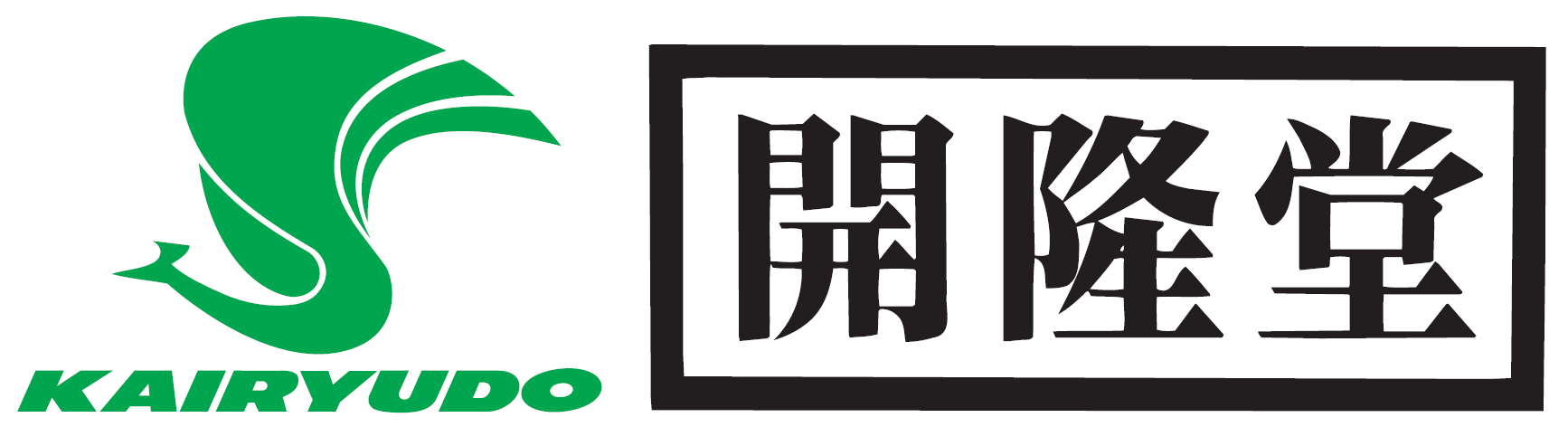 令和４年度～　高等学校外国語科「英語コミュニケーションⅠ」Ambition English Communication Ⅰ教科書調査研究の観点[観点の要約]　生徒にとって身近な話題や社会的な話題を取り上げ，一定量の長文を読む活動，音声を聞く活動を，無理なく自然な流れの中で，英語を書く，話す活動と結びつけている。過度な負担にならないよう、言語材料の配列順や英文の量を調整し，一年間を通して総合的な英語力を培えるように配慮されている。内容理解から言語材料の習得まで，４技能５領域との結びつきを考慮した構成とし、意欲的に学習ができる教科書である。[内容]●一定量の長文を読む活動，音声を聞く活動を，無理なく自然な流れの中で，英語を書く，話す活動と結びつけている。●読む量が多く，分詞構文を取り上げるなど発展的な内容も扱うが，例文や言い換えの表現を示すなどの配慮をしている。●指示文が英語で示されており，オールイングリッシュの授業を簡単に行うことができる。[組織・配列と分量]●教科書の前半では中学段階での言語材料の復習をし，徐々に新しい言語材料の学習へ移行する工夫をしている。●読む英文の量は一年間の学習を通して段階的に増やし，急な負担増とならないように配慮されている。●補充の読み物（Optional Reading）は授業の負担にならない文量で，家庭学習でも活用できるよう配慮している。●各課末では，内容理解から言語材料の習得まで，４技能５領域との結びつきを考慮して総合的な英語力を伸ばすことができるよう配慮している。●課末のCommunicationでは本文の内容に関連し，生徒にとって身近な話題や社会的な話題を扱う対話を取り上げ，意欲的に学習に臨めるように工夫している。[表記と表現]●本文の内容に関連した写真を効果的に配置し，意欲的に学習ができるように配慮している。●指導書では英文の理解を促したり，言語活動を補助したりするために有効なワークシートなどを豊富に備えている。●周辺教材では学習のフォローアップだけでなく，レベルアップも企図した内容が充実している。